Determine which of the following interval recording systems you would use for each of the following behaviors: partial interval recording, whole interval recording or momentary time sampling.Activity 6.4 – Quiz 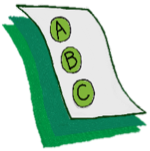 Selecting an Interval Recording SystemWorkbookIf…Then choose…Which will yield…Continuous desired behavior, such as on-task behaviorPercentage of intervals with target behaviorThe behavior occurs at a very high frequency and very rapidly (e.g., talking, head-banging, hand-flapping)Percentage of intervals with target behaviorIt is difficult to continuously monitor the student or the observer needs a low-effort data collection methodPercentage of observations with target behavior